Français avec Mme. Dresnok 2017-2018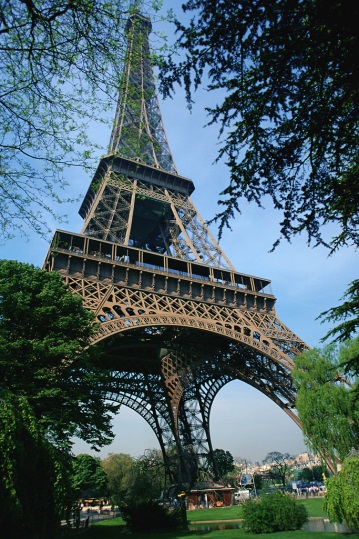 Katy Dresnok---Room 210 or 211 Contact: kdresnok@rsu14.org  or 892.1810  Ext 3211Join classroom.google.com code:  __________________Join remind.com text 81010 code: __________________Materials and Supplies Needed for EVERY class: CHARGED laptop to access our on-line textbook: D’accord 1 or 23 ring binder with paper: at least 1”.  You’ll receive lots of handouts.Pen/Pencil***Leave your CELLPHONE (major in-class distraction) in your lockerExpectations:Our Class: Be prepared, be respectful and be positive.Our School: It is expected all school rules will be followed at all times. Please pay special attention to the Academic Integrity Standard. The information in your Planner outlines the Academic Integrity Standard and MUST be followed at all times. The use of Online Translators such as google translator is a violation of this Standard. At NO time may they be used for any Foreign Language assignments; the only site you may use is wordreference.com and online dictionary-NOT a translator.AGAIN: NO Cellphones. No Computer Messaging. A phone bin will be by the door. 1st offence: I hold it until the end of the day. 2nd offence your parent will need to pick it up from the office and detention.  You may call the school if you need to contact your child during class time: 892-1810Grading: Your quarterly grade will be based entirely on your SUMMATIVE assessments.  You will have a formative grade (on-going progress) and a summative grade (assessing overall knowledge). Your formative grade has no weight to your overall grade, however, in order to retake a low summative assessment your formative non-weighted grade must be 3.0 (86.7%) or higher. Your efforts in formative grades will be reflected in your HOW (habits of work/academic responsibility). *see policy on site for more infoFormative grades: VHL activities, in-class practice assignments, most homework assignments, some quizzes. Learning Activities and Formative Assessments help me see how the class is doing.  If you are not doing well on the practice, you must find time for extra help.Summative grades: Quizzes, tests, projects, presentations and interpersonal “face-to-face” conversations.Extra Help:Monday late nights but I’m usually around most nights.I have students who are happy to act as peer tutors.  Many are available during your study halls!What will we study this year? (Dates are approximate)Put course outline hereI agree with the school Academic Integrity policy and I’m aware of Mrs. Dresnok’s in-class cell phone policy NO Cellphones. Period.  No Computer Messaging. 1st offence: I hold it until the end of the day. 2nd offence your parent will need to pick it up from the office and detention.  You may call the school if you need to contact your child during class time: 892-1810Student_______________________________________________date_____________________	Parent/Guardian ________________________________________date_____________________